INDICAÇÃO Nº 7293/2017Indica ao Poder Executivo Municipal a operação “tapa buraco” no asfalto do bairro Planalto do Sol II, sito a Avenida Mogi Guaçu, próximo Condomínio São Pedro. Excelentíssimo Senhor Prefeito Municipal, Nos termos do Art. 108 do Regimento Interno desta Casa de Leis, dirijo-me a Vossa Excelência para solicitar operação tapa buraco no asfalto bairro Planalto do Sol II, sito a Avenida Mogi Guaçu, próximo Condomínio São Pedro. Justificativa:Conforme relatos dos moradores locais, existe buraco de grande proporção na malha asfáltica, podendo ocasionar sério acidentes, necessitando de reparo URGENTE. Plenário “Dr. Tancredo Neves”, em 15 de Setembro de 2017.                          Paulo Cesar MonaroPaulo Monaro-Vereador Líder Solidariedade-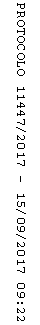 